Spend 10 minutes per day listening to German radio.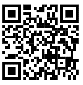 10 POINTSIn German, say as many sentences as you can about yourself in three minutes. Do it again, then try to improve or extend.10 POINTSRecord your final version from the previous activity and try to add something each day.10 POINTSHow many verbs can you think of in German?10 POINTSMake a poster in German about healthy eating.10 POINTSLearn these German modal verbs. Make sure you know what a modal verb is.Ich will / Ich muss / Ich soll / Ich darf / Ich kann10 POINTSWrite a short set of directions in German to go from your house to another place nearby.10 POINTSUsing the directions from the previous box, record them as though you are the Sat Nav.10 POINTSWrite down as many methods of transport in German as you can. Don’t forget to include das Luftkissenboot!10 POINTSDo you know what a compound tense is? Explain, and if not, look it up.10 POINTSMake a list of 10 jobs you can do inside. Put them in order of your preference.10 POINTSNow make a list of 10 jobs you can do inside. Put them in alphabetical order.10 POINTSHere’s a link to a Peppa Pig (Peppa Wutz) episode in German. Have a look!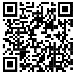 10 POINTSMake a poster / leaflet outlining the dangers of mobile phones.10 POINTSWrite a letter to your friend to tell them about one of your siblings.10 POINTSWrite down five of the most important structures in German. Learn them by heart.10 POINTSMake a German worksheet for a Year 7 students on fruit and veg and colours. Share it with a child or send to your friend.                     10 POINTSSend a message to your friend and tell them in German what you admire about them – include their positive characteristics.10 POINTSPick a printed text you have been given by your teacher. Annotate each sentence with Pa – past tense, Pr – present, or F – future.         10 POINTSContact one of your classmates by phone or internet and spend 10 minutes practising some speaking questions.10 POINTSWrite a letter of application for a job in German. Include a description of your character.10 POINTSName as many masculine places in town as you can.10 POINTSNow do the same for the feminine places in town.                                 10 POINTSWrite a letter of complaint to a restaurant.10 POINTSSay out loud the names of as many countries as you can. Now say whether you would or wouldn’t like to visit.10 POINTSDo the same activity again (box to the left) and this time explain why.10 POINTSWrite a note / or send a voice message to your friend explaining how to get to your house from their house.10 POINTSName the different types of places you could stay in when on holiday.                                 10 POINTSSay or write the different types of things you can do in each season: Im Winter kann man …; Im Sommer…; Im Herbst …; Im Frühling…10 POINTSPast, present, or future?Morgen / Gestern / Jedes Jahr / Nächste Woche / Letztes Wochenende. 10 POINTSPrepare this role play: schoolDeine Schule – BeschreibungLieblingsfach – warum?Sport – Meinung? Mittagspause      10 POINTSLook at a photo on your phone and describe the photo in German. Then write out the description.10 POINTSDescribe your daily routine In German. Then say it again in the past tense.10 POINTSSpend at least 20 minutes on this Verbbuster activity.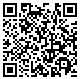 10 POINTSPlan a holiday in Berlin for a sports fan.10 POINTSWrite a description of your favourite actor – auf Deutsch!                                 10 POINTSCan you name ten musical instruments in German? Look them up and learn them if you can’t.10 POINTSAnswer this question in as many ways as you can:Wie ist deine Schule ?10 POINTSTalk about what you are going to eat later today. At least 1 min 30 seconds. Then repeat and think about your pronunication.       10 POINTSUse these subordinating conjunctions in a sentence (they send the verb to the end) - weil / obwohl / dass / bevor / nachdem.10 POINTSAnswer this question in as many ways as you can:Was sind deine Berufspläne?10 POINTSMake a poster explaining how to form the perfect tense in German.10 POINTSWrite a letter outlining your environmental concerns.10 POINTSDesign an outfit that can be worn in winter.  Write a description in German.10 POINTSWrite an explanation of how separable verbs work in German.10 POINTSCome up with as many words as you can in two minutes related to family relationships. 10 POINTSMake as many sentences as you can in the present tense in 5 mins!Extension – use the reflexive sich verstehen.      10 POINTSDesign a TV guide in German.10 POINTSGive your opinion on live events – don’t forget to explain why.10 POINTSWrite at least 40 words in answer to this question:Kannst du ohne Handy leben?                     10 POINTSLook up and learn five new Items of things in your house. Write each one out five times and test yourself tomorrow.              10 POINTSAnswer this question in as many ways as you can:
Was für Probleme gibt es in deiner Stadt?         10 POINTSLearn these accusative prepositions: FUDGEBOWFür        EntlangUm        BisDurch    OhneGegen   Wider       10 POINTSMake a list of negatives in German. Put them each into a sentence.                                 10 POINTSWith the sentences you wrote for the previous activity. Make the sentences positive.10 POINTSCome up with as many verbs as you can related to the topic of social media.10 POINTSWrite out your school rules in German.10 POINTSAnswer this question in as many ways as you can:Was machst du, um Weihnachten zu feiern?10 POINTSFind a recipe in German and translate it into English. Cook it if you can!10 POINTSInvent your own recipe in German for a delicious snack.10 POINTSLook up these words and learn them. Make sentences.Die Armut / betteln / hilflos /die Obdachlosigkeit / das Elend                       10 POINTSUnjumble this sentence, then translate:nervig war Als klein immer ich ich war              10 POINTSWrite down four random German words.Now make as many sentences as you can which include all four words.10 POINTSPrepare this role play: CaféEin Getränk - EmpfehlungProblem – BeschreibungLetztes Mal im CaféFrühstück für Vegetarier?                                 10 POINTSTake a virtual trip to the Matterhorn, a mountain in Switzerland!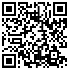 10 POINTSHave a look at a picture in your house.  Can you describe it in German?                                  10 POINTSDesign a tourist brochure for your town.                                 10 POINTSWrite a tweet about places you can visit in Cologne (Köln)10 POINTSPrepare this role play: StadtDeine Stadt - MeinungProblem – BeschreibungLetztes Mal in der StadtAktivität für junge Personen?10 POINTSExplain what your dream job would be and why?                                 10 POINTSLook up the meaning of these false friends:die Art         das Giftder Rock     der Spotder Chef      das Bad                                 10 POINTSCome up with as many verbs as you can related to the topic of environment.10 POINTSAnswer this question in as many ways as you can:Was machst du, um fit zu bleiben10 POINTSPick a printed text you have been given by your teacher. Look up at least 10 unknown words and translate the first 50 words of the text.10 POINTSFind out something about the legend of the Lorelei and make some notes.10 POINTSWrite at least 40 words in answer to this question:Möchtest du an der Uni studieren? Warum (nicht)?10 POINTSMake as many sentences as you can in the perfect tense in 5 mins!Extension: use a separable verb, e.g. abfahren.10 POINTSExplain why some verbs take sein in the perfect tense.Give some examples.10 POINTS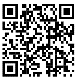 Watch this video and write the transcript.                                 10 POINTSWrite out a role play at a hotel. Include at least one problem.10 POINTSPrepare and record yourself saying what you like doing at the weekend.  Practise with a friend on the phone.10 POINTSWrite at least 40 words in answer to this question:Lebst du gesund?10 POINTSWatch or read a German fairy tale.                                 10 POINTSWrite out the rules in your house in German.10 POINTSTalk for 30 seconds about the environment. Repeat five times, adding 5 seconds each time.                                 10 POINTSWrite at least three complex sentences on the subject of mobile phone use.10 POINTSMake a leaflet about one of the regions (Bundesländer) in Germany.10 POINTSCome up with as many verbs as you can related to the topic of holidays.                                 10 POINTSLook up / learn the meaning of these false friends:spenden       armfast               baldwer               bekommen                                 10 POINTSTalk for 30 seconds about your house. Repeat five times, adding 5 seconds each time.                                 10 POINTSWrite at least 40 words in answer to this question:Willst du später heiraten?10 POINTSWatch a video clip from this site “Gemeinsam zu Hause”.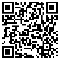 10 POINTS10 POINTSMake a German worksheet for a Year 7 students on hobbies. Share it with a child or send to your friend.10 POINTSAnswer these questions:Was hast du neulich in der Schule gelernt?Wie sind die Regeln in deiner Schule?                   10 POINTSDo this role play: HotelEin Zimmer reservieren? PreisDeutschland - Ihre Meinung Ihre Telefonnummer                                 10 POINTSUse time phrases to form sentences about hobbies:Morgen / Gestern / Jedes Jahr / Nächste Woche / Letztes Wochenende10 POINTSAnswer this question in as many ways as you can:Willst du mit Kindern arbeiten? … Warum (nicht)?10 POINTSPick a printed text you have been given by your teacher. Annotate each sentence with P – positive, N – negative or P+N.                         10 POINTSAnswer this question in as many ways as you can:Verstehst du dich gut mit deiner Familie?                                 10 POINTSWrite at least three complex sentences on the subject of birthday celebrations.10 POINTS